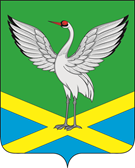 Совет  городского поселения «Забайкальское» муниципального района «Забайкальский район»IV – го созываРЕШЕНИЕпгт.Забайкальскот « 29 »  марта  2019 г.                                                                         № 162Об утверждении плана работы Совета городского поселения «Забайкальское» IV-го созыва на второй квартал  2019 год.В соответствии с  Регламентом  работы Совета утвержденного решением Совета городского поселения «Забайкальское», Совет городского поселения «Забайкальское» решил:1. Утвердить план работы Совета городского поселения «Забайкальское» на второй квартал  2019 год.2. Обнародовать настоящее решение в соответствии с Уставом городского поселения «Забайкальское»3. Направить данное решение в Администрацию городского поселения «Забайкальское» для использования в работе. Председатель  Совета городского поселения «Забайкальское»                                                            Е.Н.ГуменюкУтвержден                                                                                                                  Решением Совета городского поселения «Забайкальское»от « 29 » марта 2019 года                                                                                                                                                                                                                                                                                                                                                                                                                                                      Перспективный план работыСовета городского поселения «Забайкальское»на второй квартал 2019 год.№ п/пМероприятиеОтветственныйисполнительСрок исполнения1Внесение изменений и дополнений в  Устав г/п «Забайкальское»Милорадов В.В.апрель 2Заслушивание информации по исполнению бюджета за 1 квартал 2019 года.Милорадов В.В.апрель3Отчет по исполнению бюджета городского поселения за 2018 год.Милорадов В.В.апрель4Заслушивание управляющих компаний по итогам отопительного сезона 2018-2019г.Стрельцова Е.В.апрель5Заслушивание информации по итогам отопительного сезона 2017-2018г. Начальника ОПС Забайкальск, АО «ЗабТЭК»Стрельцова Е.В.апрель6Заслушивание управляющих компаний по мероприятиям, запланированным по текущему ремонту жилого фонда не весеннее - осенний период 2019 год. Руководители УК.Стрельцова Е.В.апрель7Анализ выполнения программ «Молодежь» и  «Доступная среда» на территории поселенияЛаврентьева Е.А.Май8Заслушивание информации  специалиста по социальным вопросам.Лаврентьева Е.Амай9Заслушивание информации руководителя МУ Дом культуры по итогам работы за 2018г, план работы на 2019 годЛаврентьева Е.А.май10Заслушивание информации руководителя МУК «ЦБС» по итогам работы за 2018г., план работы на 2019 годЛаврентьева Е.А.май11Заслушивание информации о состоянии   обеспечения жильем нуждающихся граждан Лаврентьева Е.А.май12Заслушивание информации руководителя МУ «Спортсервис»  за 2018, план работы на 2019 годЛаврентьева Е.А.май13Отчет главы городского поселения «Забайкальское» о результатах его деятельности, и деятельности  местной администрации, и иных, подведомственных главе  МО, ОМС в том числе по вопросам поставленных представительным органам МО за 2018 год.Милорадов В.В.май